Evaluation of an online, real-time, soft-photon ionisation (SPI) time-of-flight mass spectrometer for mainstream tobacco smoke analysis – Supplementary FiguresJenni Hawke1, Graham Errington1, John McAughey1, and Matthias Bente von Frowein2Figure S1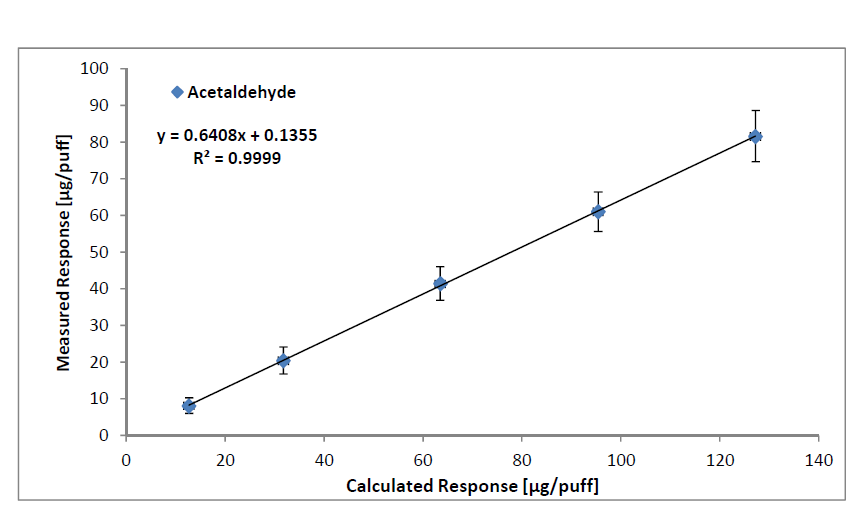 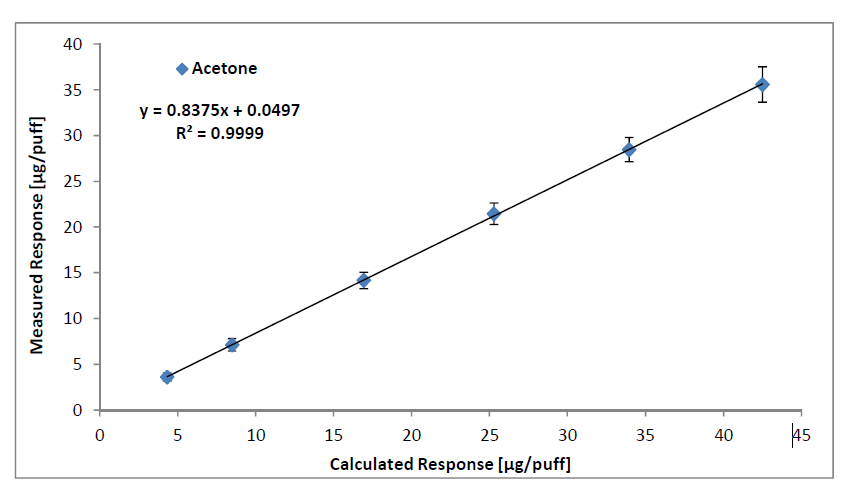 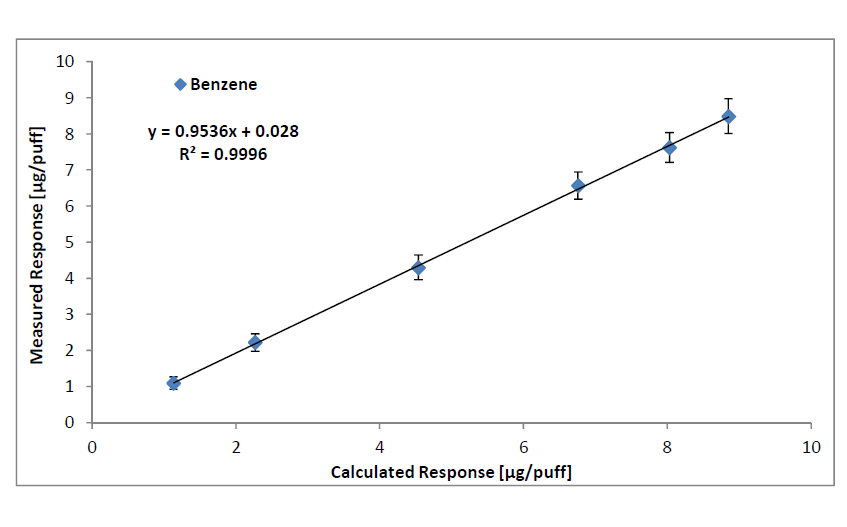 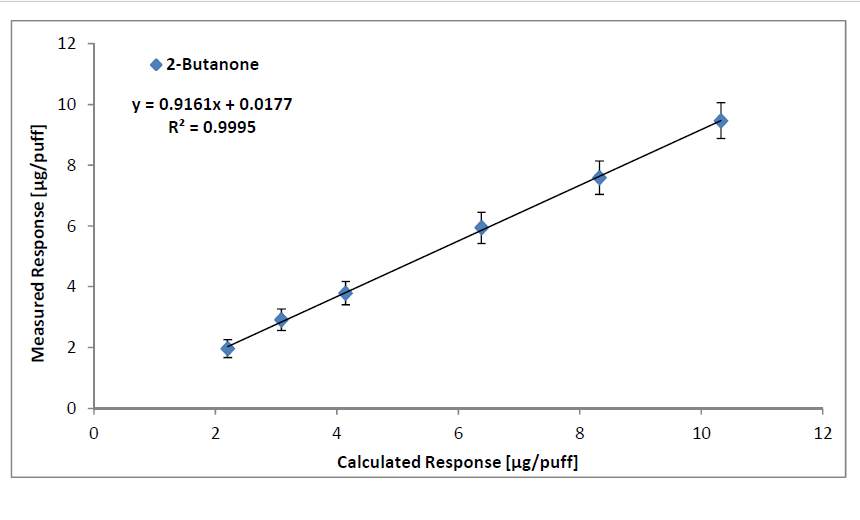 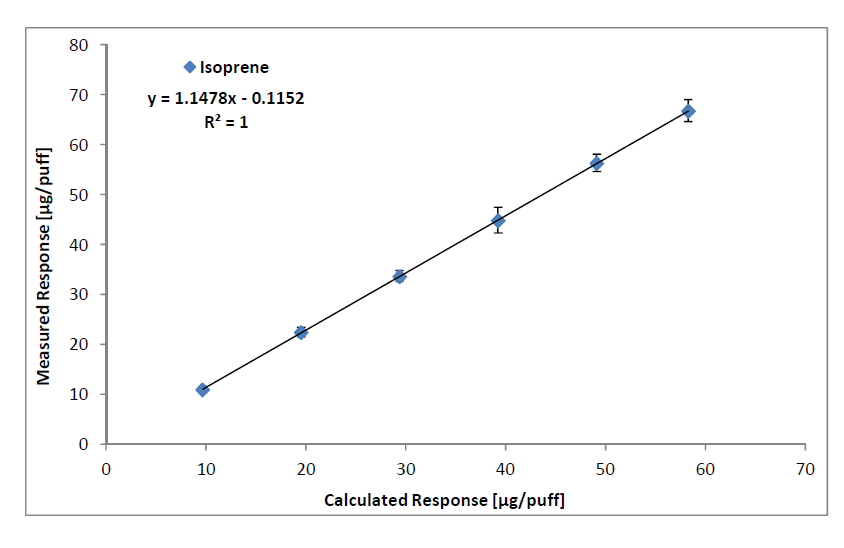 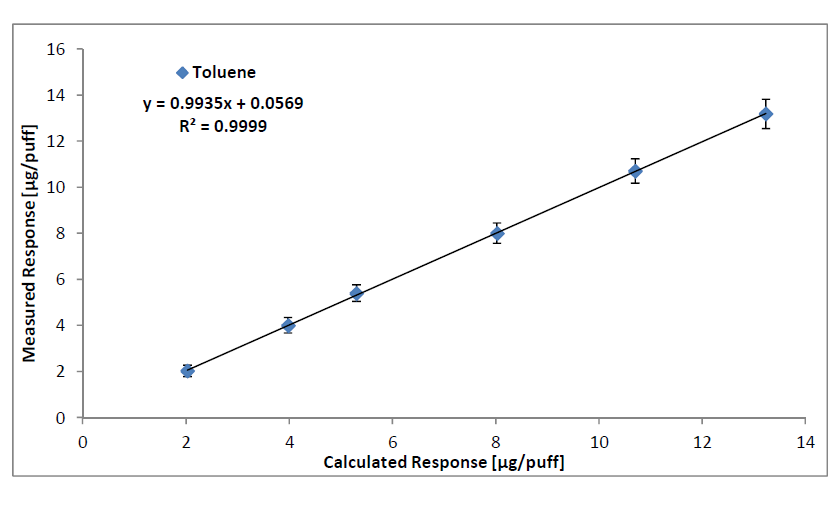 Figure S1. Linear regression of the calculated and measured yields of acetaldehyde, acetone, benzene, 2-butanone, isoprene and toluene, demonstrating the linearity of the LM2X-TOFMS.Table S1Table S1. Ruggedness test planTable S1. Ruggedness test planTable S1. Ruggedness test planTable S1. Ruggedness test planTable S1. Ruggedness test planTable S1. Ruggedness test planTrialCapillaryFerruleDayTimeRunDay 11NewNew1am11Cut 1Same1am21Cut 2Same1am31Cut 3Same1am41No cutSame1am52NewNew1pm62Cut 1Same1pm72Cut 2Same1pm82Cut 3Same1pm92No cutSame1pm10Day 23NewNew2am13Cut 1Same2am23Cut 2Same2am33Cut 3Same2am43No cutSame2am54NewNew2pm64Cut 1Same2pm74Cut 2Same2pm84Cut 3Same2pm94No CutSame2pm10Day 35NewNew3am15Cut 1Same3am25Cut 2Same3am35Cut 3Same3am45No cutSame3am56NewNew3pm66Cut 1Same3pm76Cut 2Same3pm86Cut 3Same3pm96No cutSame3pm10